Проект подготовленкомитетом Думы Дальнегорского городского округа по местному самоуправлению и законности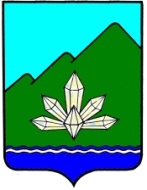 Приморский крайДума Дальнегорского городского округаседьмого созываПРОЕКТ РЕШЕНИЯ«__» __________ 2020г.                 г. Дальнегорск                                                № ____О внесении изменений в Устав Дальнегорского городского округаРуководствуясь федеральными законами от 6 октября 2003 года №131-ФЗ «Об общих принципах организации местного самоуправления в Российской Федерации», от 26 июля 2019 года №228-ФЗ «О внесении изменений в статью 40 Федерального закона «Об общих принципах организации местного самоуправления в Российской Федерации и статью 13.1 Федерального закона «О противодействии коррупции», Законом Приморского края от 5 марта 2020 года №747-КЗ «О внесении изменений в Закон Приморского края «О муниципальной службе в Приморском крае», Уставом Дальнегорского городского округа,Дума Дальнегорского городского округа,РЕШИЛА:1. Внести в Устав Дальнегорского городского округа (газета «Трудовое слово» от 15.09.2007 №228-230, от 17.05.2008 №117-119, от 11.10.2008 №251-252, от 14.07.2009 №185, от 24.11.2009 №307, 01.05.2010 №54-55, от 09.10.2010 №136-137, 24.03.2011 №22, от 06.10.2011 №78, от 15.12.2011 №97, от 02.05.2013 №18, от 19.09.2013 №38, от 05.12.2013 №49, от 16.01.2014 №3, от 13.03.2014 №11, от 26.06.2014 №26, от 15.10.2014 №40, от 21.01.2015 №3, от 15.04.2015 №15, от 05.08.2015 №31, от 02.12.2015 №48, от 27.04.2016 №17, от 29.03.2017 №13, от 07.06.2017 №23, от 07.02.2018 №6, от 25.04.2018 №17, от 08.08.2017 №32, от 05.09.2018 №36, от 27.02.2019 №9, от 05.06.2019 №23, от 26.02.2020 №9, от 25.03.2020 №13) следующие изменения:1.1) в статье 24:в части 10.1 слова «финансовыми инструментами, если иное не предусмотрено федеральными законами» заменить словами «финансовыми инструментами, если иное не предусмотрено Федеральным законом «Об общих принципах организации местного самоуправления в Российской Федерации»;в части 10.2:в абзаце первом слова «иные меры ответственности, предусмотренные федеральным законом» заменить словами «следующие меры ответственности:»;дополнить новыми абзацами вторым-шестым следующего содержания:«1) предупреждение;2) освобождение депутата от должности в Думе Дальнегорского городского округа с лишением права занимать должности в Думе Дальнегорского городского округа до прекращения срока его полномочий;3) освобождение от осуществления полномочий на постоянной основе с лишением права осуществлять полномочия на постоянной основе до прекращения срока его полномочий;4) запрет занимать должности в Думе Дальнегорского городского округа до прекращения срока его полномочий;5) запрет исполнять полномочия на постоянной основе до прекращения срока его полномочий.»;абзац второй считать абзацем седьмым соответственно;1.2) в статье 27:часть 5 изложить в следующей редакции:«5. Глава городского округа должен соблюдать ограничения, запреты, исполнять обязанности, которые установлены Федеральным законом от 25 декабря 2008 года №273-ФЗ «О противодействии коррупции» и другими федеральными законами.»;дополнить частью 5.1 следующего содержания:«5.1. К Главе городского округа, представившему недостоверные или неполные сведения о своих доходах, расходах, об имуществе и обязательствах имущественного характера, а также сведения о доходах, расходах, об имуществе и обязательствах имущественного характера своих супруги (супруга) и несовершеннолетних детей, если искажение этих сведений является несущественным, могут быть применены следующие меры ответственности:1) предупреждение;2) освобождение от осуществления полномочий на постоянной основе с лишением права осуществлять полномочия на постоянной основе до прекращения срока его полномочий;3) запрет исполнять полномочия на постоянной основе до прекращения срока его полномочий.Порядок принятия решения о применении к Главе городского округа указанным мер ответственности определяется муниципальным нормативным правовым актом в соответствии с Законом Приморского края.»;1.3) статью 35 дополнить частью 11 следующего содержания:«11. Муниципальный служащий, планирующий участие на безвозмездной основе в управлении некоммерческой организацией (далее - участие в управлении), направляет в письменной форме в адрес представителя нанимателя заявление о получении разрешения на участие в управлении. Представитель нанимателя в срок не позднее пяти рабочих дней со дня поступления такого заявления принимает в письменной форме одно из следующих решений:а) разрешить муниципальному служащему участвовать на безвозмездной основе в управлении некоммерческой организацией;б) отказать муниципальному служащему участвовать на безвозмездной основе в управлении некоммерческой организацией.Процедура регистрации и рассмотрения заявления о получении разрешения на участие в управлении, его форма, а также способ уведомления муниципального служащего о принятом решении устанавливаются муниципальным нормативным правовым актом, принятым Думой Дальнегорского городского округа.».2. Подпункт 1.5 пункта 1 решения Думы Дальнегорского городского округа от 29 сентября 2017 года №4 «О внесении изменений в Устав Дальнегорского городского округа» (газета «Трудовое слово» от 07.02.2018 №6) признать утратившим силу.3. Направить настоящее решение в Главное управление Министерства юстиции Российской Федерации по Приморскому краю для государственной регистрации.4. Настоящее решение после его государственной регистрации подлежит официальному опубликованию в газете «Трудовое слово».5. Настоящее решение вступает в силу после его официального опубликования.Председатель ДумыДальнегорского городского округа		     			       В.И. ЯзвенкоГлаваДальнегорского городского округа		   			       А.М. Теребилов